ਮੁਫਤ ਅੰਗਰੇਜ਼ੀ ਕਲਾਸਾਂਕੀ  ਤੁਸੀਂ ਅੰਗਰੇਜ਼ੀ ਸਿੱਖਣਾ ਚਾਹੋਗੇ?ਕਦੋਂ: ਸਤੰਬਰ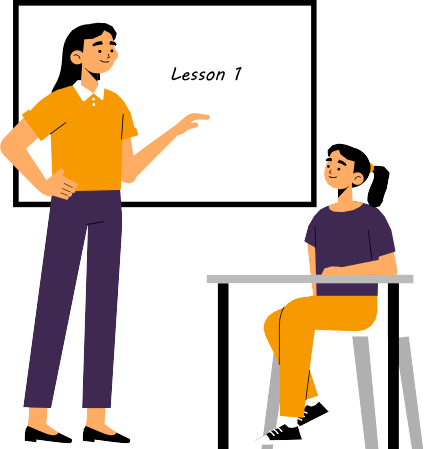  ਕਿੱਥੇ:ਹੈਕਸਥੋਰਪ ਪ੍ਰਾਇਮਰੀ ਸਕੂਲ ਅਰਬਨ ਰੋਡਸਾਈਨ ਅੱਪ ਕਰਨ ਲਈ ਅਲੀਨਾ ਜਾਂ ਸ਼ਾਨ ਨਾਲ ਸੰਪਰਕ ਕਰੋ Hexthorpe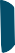 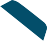 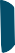 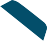 